МИНИСТЕРСТВО ПРОСВЕЩЕНИЯ РОССИЙСКОЙ ФЕДЕРАЦИИ МИНИСТЕРСТВО ОБРАЗОВАНИЯ И НАУКИ РЕСПУБЛИКИ БАШКОРТОСТАНБАШКИРСКИЙ ГОСУДАРСТВЕННЫЙ ПЕДАГОГИЧЕСКИЙ УНИВЕРСИТЕТим. М. АкмуллыНАЦИОНАЛЬНЫЙ ИССЛЕДОВАТЕЛЬСКИЙ УНИВЕРСИТЕТ 
«ВЫСШАЯ ШКОЛА ЭКОНОМИКИ»ЧЕЛЯБИНСКИЙ ГОСУДАРСТВЕННЫЙ УНИВЕРСИТЕТБАШКИРСКИЙ ГОСУДАРСТВЕННЫЙ УНИВЕРСИТЕТ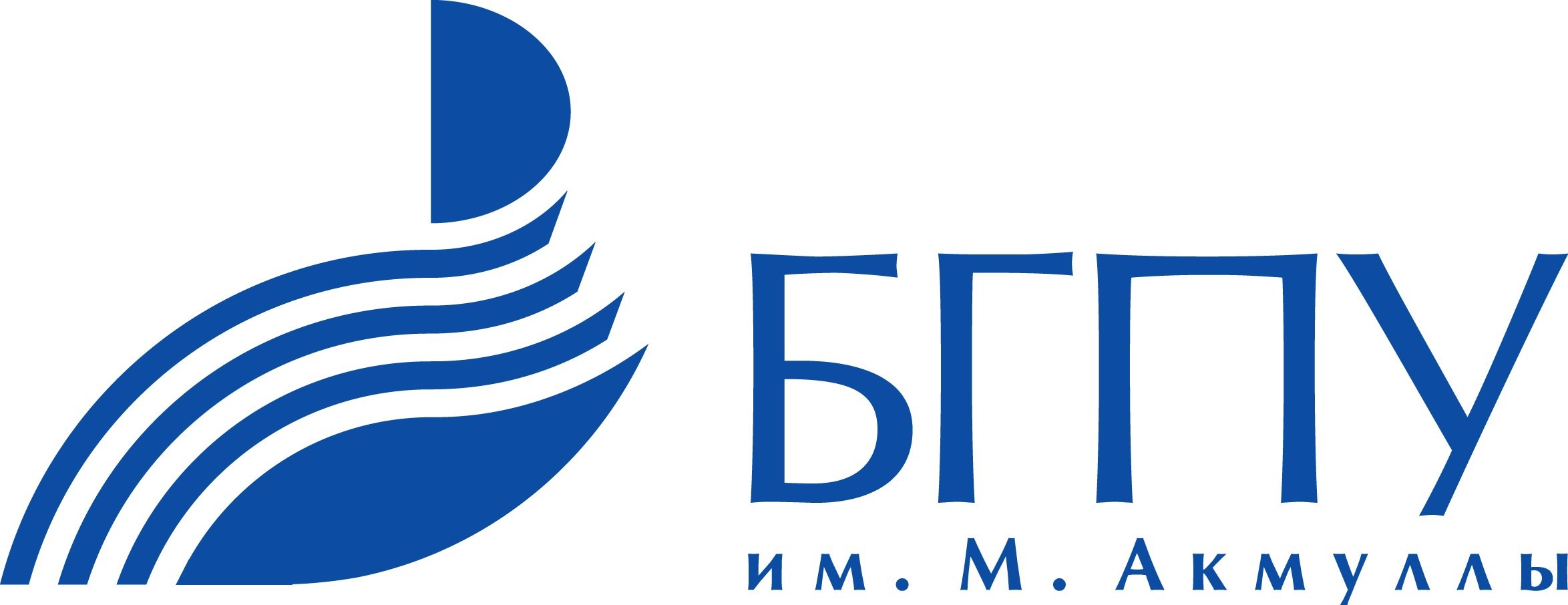 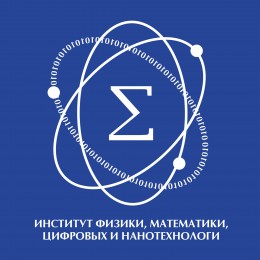 Уважаемые коллеги!Приглашаем Вас принять участие в работеI Всероссийской молодежной школы-конференции «СОВРЕМЕННЫЕ ФИЗИКА, МАТЕМАТИКА, ЦИФРОВЫЕ И НАНОТЕХНОЛОГИИ
В НАУКЕ И ОБРАЗОВАНИИ (ФМЦН-22)»,посвященной 100-летию со дня рождения А.Д. СахароваКонференция состоится 25-27 апреля 2022 года в г. Уфе.Для участия в работе конференции приглашаются молодые ученые, аспиранты и студенты.Предполагаются выступления с пленарными докладами и лекциями по актуальным проблемам математики, физики и информационных технологий известных российских ученых, а также обсуждение оригинальных сообщений молодых ученых в форме устных докладов по секциям:Современные проблемы математики и ее приложенияАктуальные вопросы физики макро и наносистемИнформационные технологии в образовательной и социально-экономической средеЦифровые технологии и методика преподавания математики, физики и информатикиРабочие языки – русский, английский.Организационный взнос за публикацию и участие в конференции не предусмотрен.Желающим принять участие необходимо до 10 апреля	 2022 года направить регистрационную форму и тезисы по E-mail: fmcn.bspu@yandex.ru. В теме письма указать название секции.Название файла тезисов, анкеты в формате doc должно состоять из номера секции и ФИО докладчика на английском языке, например, 4_IvanovAA.doc, 4_anketa_IvanovAA.docТребования к оформлению тезисов указаны в первом информационном письме. Проезд и проживание участников конференции производится за счет направляющей стороны.Контактная информация:E-mail конференции: fmcn.bspu@yandex.ru +7 (347) 246-89-42, 246-75-43 – Нафикова Альбина РинатовнаРешение о включении тезисов в сборник принимают организаторы конференции. Сборник тезисов конференции регистрируется в базе данных РИНЦ.По итогам конференции планируется издание электронного сборника лучших по решению программного комитета научных трудов конференции. Данный сборник избранных научных трудов также будет размещен в системе РИНЦ.Текст статьи должен быть предоставлен до начала конференции не позднее 22.04.2022 г. по E-mail: fmcn.bspu@yandex.ru объемом не более 5 страниц, оформленный в соответствии с требованиями. В теме письма указать название секции. Название файла статьи в формате doc должно состоять из номера секции и ФИО докладчика на английском языке, например, 4_IvanovAA.doc.Все статьи пройдут обязательное рецензирование, по результатам которого будет принято решение об их публикации.Требования к оформлению статьиВ начале статьи в левом верхнем углу ставится индекс УДК. Далее на первой странице данные идут в следующей последовательности:Фамилия и инициалы, звание, должность, наименование организации, где выполнена работа (через запятую курсивом в правом верхнем углу) Полное название статьи (прописными буквами по центру)Аннотация на русском языке (содержит основные цели предмета исследования, главные результаты и выводы объемом не более 8 строк)Ключевые слова на русском языке (не более 10)Текст публикацииЛитература (прописными буквами по центру), оформленная в соответствии с требованиями.ОбразецИванова А.А., канд. психол. наук, доцент Иванов А.Б., магистрант ФГБОУ ВО «БГПУ им. М. Акмуллы» (Уфа, Россия)РЕАЛИЗАЦИЯ КОНЦЕПЦИИ УПРАВЛЕНИЯ НА СОВРЕМЕННОМ ПРЕДПРИЯТИИАннотация. В статье представлены концепции управления предприятиями, реализуемые в условиях современного менеджмента. Доминантой рационально-экономической концепции управления являются функции сотрудника и его результативность. Профессионально-предпринимательская концепция управления базируется на мотивационных моделях деятельности. Организационно-командная концепция управления учитывает профессиональные и межличностные взаимоотношения внутри организации. Приведены условия эффективности и особые затруднения при реализации различных концептуальных подходов в управлении персоналом. Ключевые слова: рационально-экономическая концепция управления, профессионально-предпринимательская концепция управления, организационно-командная концепция управления, условия эффективности.Текст публикацииЛИТЕРАТУРА (прописными буквами по центру), оформленная в соответствии с требованиями.Требования к текстовой части статьиТекст статьи предоставляется в редакцию в виде файла с названием, соответствующим фамилии первого автора статьи в формате .doс (текстовый редактор Microsoft Word 6.0 и выше), и должен отвечать нижеприведенным требованиям.Компьютерную подготовку статей следует проводить посредством текстовых редакторов, использующих стандартный код ASCII (Multi-Edit, Norton-Edit, Lexicon), MS Word for Windows или (предпочтительно) любой из версий пакета TeX. Параметры страницы: формат – А4; ориентация – книжная; поля: верхнее – 2 см, нижнее – 2 см, левое – 2 см, правое – 2 см.Шрифт Times New Roman; размер шрифта – 12 pt; межстрочный интервал – 1; отступ (абзац) – 1,25.Следует различать дефис (-) и тире (–). Дефис не отделяется пробелами, а перед тире и после ставится пробел. Перед знаком пунктуации пробел не ставится.Кавычки типа « » используются в русском тексте, в иностранном – “ ”.Кавычки и скобки не отделяются пробелами от заключенных в них слов, например: (при 300 К).Все сокращения должны быть расшифрованы.Подписи к таблицам и схемам должны предшествовать последним. Подписи к рисункам располагаются под ними и должны содержать четкие пояснения, обозначения, номера кривых и диаграмм. На таблицы и рисунки должны быть ссылки в тексте, при этом не допускается дублирование информации таблиц, рисунков и схем в тексте. Рисунки и фотографии должны быть предельно четкими (по возможности цветными, но без потери смыслового наполнения при переводе их в черно-белый режим) и представлены в формате *.jpg, *.eps, *.tif, *.psd, *.pcx. Желательно, чтобы рисунки и таблицы были как можно компактнее, но без потери качества. В таблице границы ячеек обозначаются только в «шапке». Каждому столбцу присваивается номер, который используется при переносе таблицы на следующую страницу. Перед началом следующей части в правом верхнем углу курсивом следует написать «Продолжение табл. …» с указанием ее номера. Сложные схемы, рисунки, таблицы формулы желательно привести на отдельном листе. Не допускается создание макросов Microsoft Word для создания графиков и диаграмм. Нумерация математических формул приводится справа от формулы курсивом в круглых скобках. Для удобства форматирования следует использовать таблицы из двух столбцов, но без границ. В левом столбце приводится формула, в правом – номер формулы. Ссылки на математические формулы приводятся в круглых скобках курсивом и сопровождаются определяющим словом. Например: … согласно уравнению (2) … Ссылки на цитируемую литературу даются цифрами, заключенными в квадратные скобки, например [1]. В случае необходимости указания страницы ее номер приводится после номера ссылки через точку с запятой: [1; 171]. Транскрипцию фамилий и имен, встречающихся в ссылке, необходимо по возможности представлять на оригинальном языке (преднамеренно не русифицируя), либо приводить в скобках иноязычный вариант транскрипции фамилии.Список литературы оформляется в соответствии с ГОСТ 7.1–2003 в алфавитном порядке. Литературный источник в списке литературы указывается один раз (ему присваивается уникальный номер, который используется по всему тексту публикации). Образцы оформления ссылок на литературуМонография одного автора: Шакиров А.В. Физико-географическое районирование Урала [Текст]: монография / А.В. Шакиров; УрО РАН, Институт степи. – Екатеринбург: УрО РАН, 2011. – 617 с.: ил. + Библиогр.: с. 591-605.Книга трёх авторов: Педагогическая профориентация [Текст]: монография / Р.М. Асадуллин, Э.Ш. Хамитов, В.С. Хазиев. – Уфа: Изд-во БГПУ, 2012. – 187 с.Книга, имеющая более трёх авторов: Экспериментальная площадка в школе: организация, деятельность, перспективы [Текст]: монография / Р.Х. Калимуллин, Л.М. Кашапова, Н.В. Миняева, Р.Р. Рамазанова. – Уфа: РИО РУНМЦ МО РБ, 2011. – 347с. Статья из сборника научных статей: Михайличенко Д.Г. Этос философствования в трансформирующемся обществе / Д.Г. Михайличенко // Мозаика человеческого бытия [Текст]: сб. статей / отв. ред. В.С. Хазиев. – Уфа: Изд-во БГПУ, 2011. – С. 113-120.Статья в журнале: Губанов Н.И. Менталитет: сущность и функционирование в обществе / Н.И. Губанов, Н.Н. Губанов // Вопросы философии: научно-теоретический журнал. – 2013. – № 2. – С.22-32.Ссылка на автореферат диссертации: Баринова Н.А. Формирование мониторинговых умений преподавателей учреждений начального профессионального образования [Текст]: автореф. дис. … канд. пед. наук: 13.00.01 / Баринова Наталья Александровна. – Уфа, 2010. – 22 с.Ссылка на диссертацию: Амирова Л.А. Развитие профессиональной мобильности педагога в системе дополнительного образования [Текст]: дис. … д-ра пед. наук: 13.00.08 / Амирова Людмила Александровна. – Уфа, 2009. – 409 с. Ссылка на электронный ресурс (статья в Интернете): Хуторской А.В. Ключевые компетенции и образовательные стандарты [Электронный ресурс] / А.В. Хуторской // Доклад на отделении философии образования и теории педагогики РАО 23 апреля 2002. Центр «Эйдос». – Режим доступа: www.eidos.ru/news/compet.htmlСтатья на английском языке: Zapesotski A.S. Children of the Era of Changes – Their Values and Choice / A.S. Zapesotski // Russian Education and Society. – 2007. – Vol. 49, N. 9. – P. 5-17.Книга (монография) на иностранном языке: Wiederer R. Die virtuelle Vernetzung des internationalen Rechtsextremismus / R. Wiederer. – Herbolzheim: Centaurus-Verl., 2007. – 460 p.Организационный комитет КонференцииПрограммный комитет КонференцииСагитов С.Т. – ректор БГПУ им. М. Акмуллы, председатель организационного комитета КонференцииМустаев А.Ф. – первый проректор по стратегическому развитию БГПУ им. М. АкмуллыФазлыев А.А. – проректор по цифровому развитию и научной деятельности БГПУ им. М. АкмуллыГареева С.А. – начальник управления научной работы БГПУ им. М. АкмуллыДорофеев А.В. – научный руководитель Центра научно-технической интеграции, профессор БГПУ  им. М. АкмуллыЮсупов А.Р. – директор Института физики, математики, цифровых и нанотехнологий БГПУ им. М. Акмуллы, заместитель председателя организационного комитета КонференцииНафикова А.Р. – зам. директора по научной работе Института физики, математики, цифровых и нанотехнологий БГПУ им. М. Акмуллы, секретарь организационного комитета КонференцииНанди К.К. – профессор Института физики, математики, цифровых и нанотехнологий БГПУ им. М. АкмуллыМусин И.Х. – директор Института математики с вычислительным центром УФИЦ РАНПшеничнюк С.А. – и.о. директора Института физики молекул и кристаллов УФИЦ РАНАрутюнов К.Ю. – проф. Департамента электронной инженерии Московского института электроники и математики им. А.Н. Тихонова, зав. научно-учебной лабораторией квантовой наноэлектроники НИУ ВШЭПугач Н.Г. – проф. Департамента электронной инженерии Московского института электроники и математики им. А.Н. Тихонова НИУ ВШЭБычков И.В. – проректор по научной работе ЧелГУФедоров В.Е. – проректор по учебной работе ЧелГУЗахарьевич Д.А. – и.о. декана физического факультета ЧелГУШарафуллин И.Ф. – и.о. директора физико-технического института БашГУЗакирьянов Ф.К. – зам. директора по научной работе физико-технического института БашГУБогданов М.Р. – эксперт департамента управления добычей ООО «Газпромнефть-Цифровые решения»Сомов Я.М. – генеральный директор ООО «Лекториум»Вайндорф-Сысоева М.Е. – профессор кафедры технологии и профессионального обучения Института физики, технологии и информационных систем МПГУВолков А.В. – проректор по цифровой трансформации ПГТУСергиенко И.В. – проректор по цифровому развитию БАГСУЮшин Д.А. – директор Ассоциации «Национальная платформа открытого образования» РФШамшович В.Ф. – доцент кафедры математики УГНТУ, исполнительный директор Ассоциации образовательных организаций «Электронное образование Республики Башкортостан»Лачинов А.Н. – научный руководитель Центра научно-технической интеграции, профессор Института физики, математики, цифровых и нанотехнологий БГПУ им. М. Акмуллы, председатель программного комитета КонференцииКорнилов В.М. – профессор Института физики, математики, цифровых и нанотехнологий БГПУ им. М. АкмуллыБучельников В.Д. – профессор, заведующий кафедрой физики конденсированного состояния ЧелГУХабибуллин Б.Н. – профессор, заведующий кафедрой высшей алгебры и геометрии БашГУЕкомасов Е.Г. – профессор кафедры теоретической физики БашГУАхтарьянова Г.Ф. – старший преподаватель, зам. директора по учебной работе Института физики, математики, цифровых и нанотехнологий БГПУ им. М. Акмуллы, заместитель председателя программного комитета КонференцииЖилко Е.П. – старший преподаватель, зам. директора по воспитательной работе Института физики, математики, цифровых и нанотехнологий БГПУ им. М. АкмуллыВасильева Л.И. – доцент, зав. кафедрой информационных технологий Института физики, математики, цифровых и нанотехнологий БГПУ им. М. АкмуллыИзмаилов Р.Н. – доцент, зав. кафедрой физики и нанотехнологий Института физики, математики, цифровых и нанотехнологий БГПУ им. М. АкмуллыКудашева Е.Г. – доцент, зав. кафедрой математики и статистики Института физики, математики, цифровых и нанотехнологий БГПУ им. М. АкмуллыКудинов И.В. – доцент, зав. кафедрой программирования и вычислительной математики Института физики, математики, цифровых и нанотехнологий БГПУ им. М. АкмуллыКосарев Н.Ф. – доцент кафедры физики и нанотехнологий Института физики, математики, цифровых и нанотехнологий БГПУ им. М. АкмуллыКолябина Э.О. – лаборант кафедры программирования и вычислительной математики Института физики, математики, цифровых и нанотехнологий БГПУ им. М. АкмуллыЮсупова Р.М. – лаборант кафедры физики и нанотехнологий Института физики, математики, цифровых и нанотехнологий БГПУ им. М. Акмуллы, секретарь программного комитета КонференцииАндреева А.В. – и.о. председателя Студенческого научного общества, студент гр. ПОМ-ИНФ-11-21 БГПУ им. М. Акмуллы